SKRIPSIUJI AKTIVITAS ANTIBAKTERI NANOPARTIKEL EKSTRAK ETANOL DAUN MANGGA HARUM MANIS (Mangifera indica L. var. harum manis)TERHADAP BAKTERI Escherichia coliOLEH :DELVI AMIRA HUTAGAOLNPM. 202114058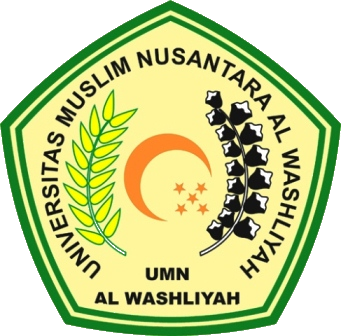 PROGRAM STUDI FARMASIFAKULTAS FARMASIUNIVERSITAS MUSLIM NUSANTARA AL–WASHLIYAHMEDAN 2022UJI AKTIVITAS ANTIBAKTERI NANOPARTIKEL EKSTRAK ETANOL DAUN MANGGA HARUM MANIS (Mangifera indica L. var. harum manis)TERHADAP BAKTERI Escherichia coliSKRIPSIDiajukan Untuk Melengkapi dan Memenuhi Syarat-Syarat Untuk Memperoleh GelarSarjana Farmasi pada Program Studi Sarjana Farmasi Fakultas FarmasiUniversitas Muslim Nusantara Al WashliyahOLEH:DELVI AMIRA HUTAGAOLNPM. 202114058PROGRAM STUDI SARJANA FARMASIFAKULTAS FARMASIUNIVERSITAS MUSLIM NUSANTARA AL-WASHLIYAHMEDAN2022